Termes de références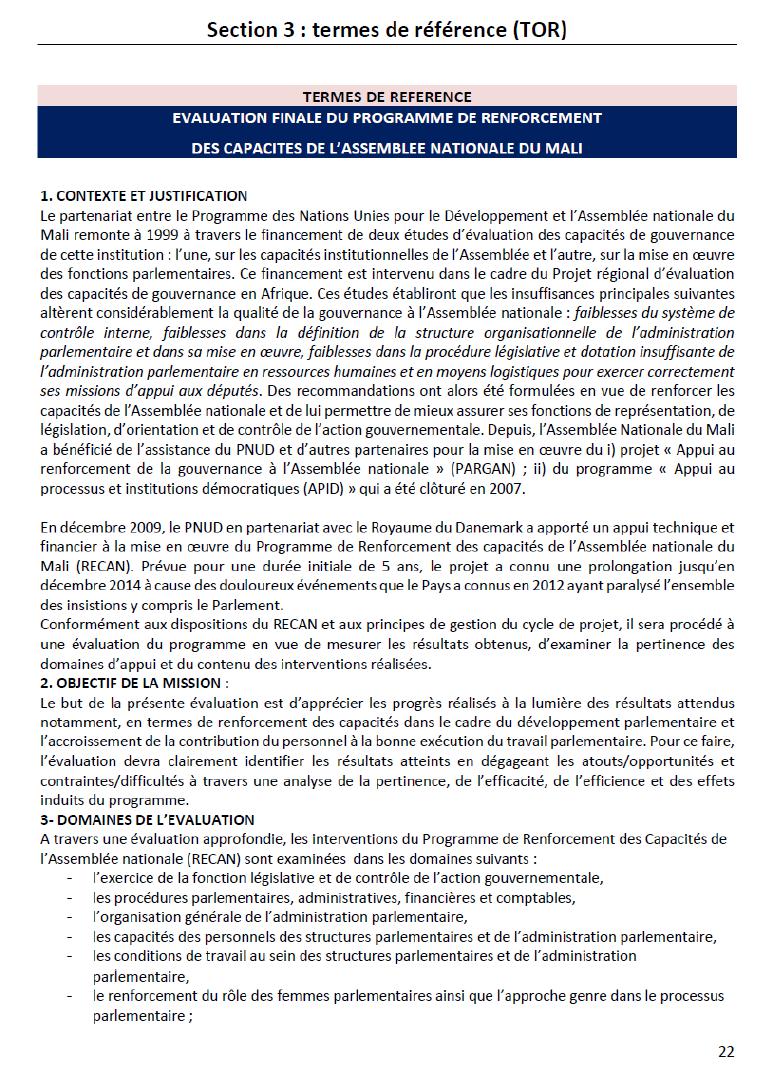 Page 54 sur 60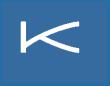 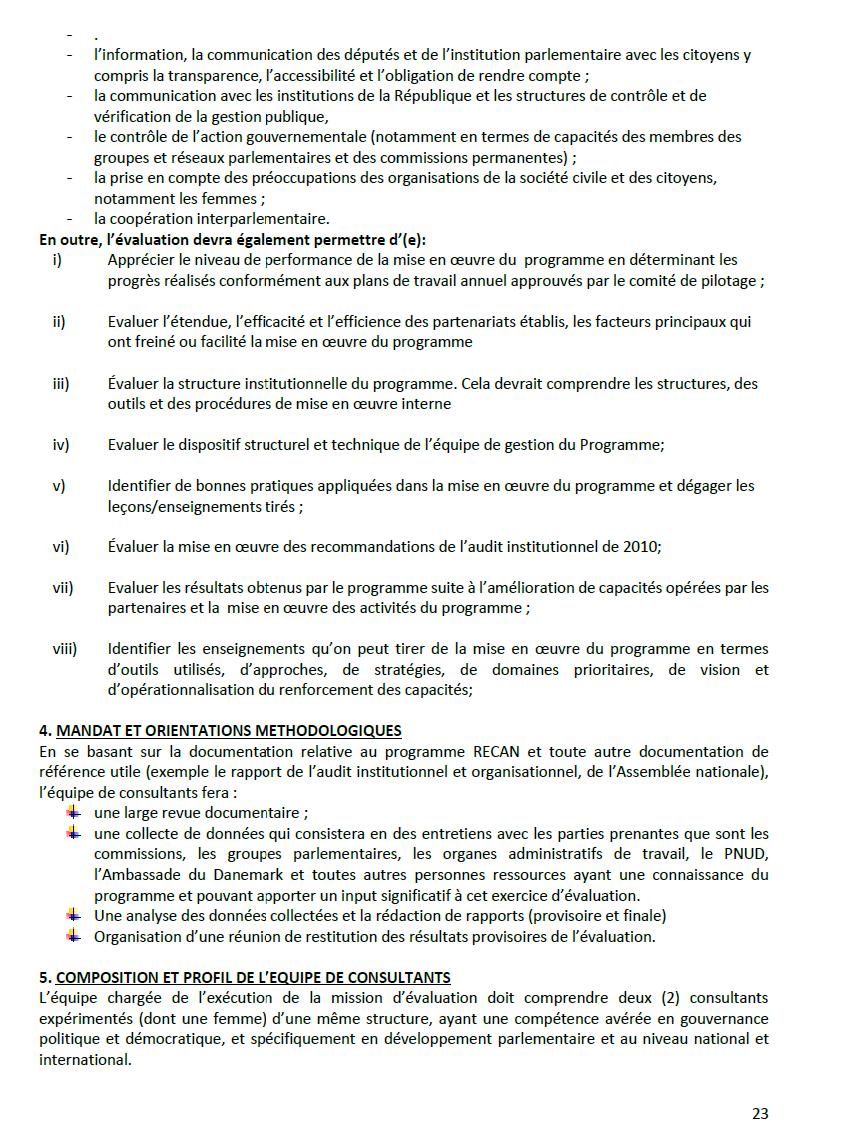 Page 55 sur 60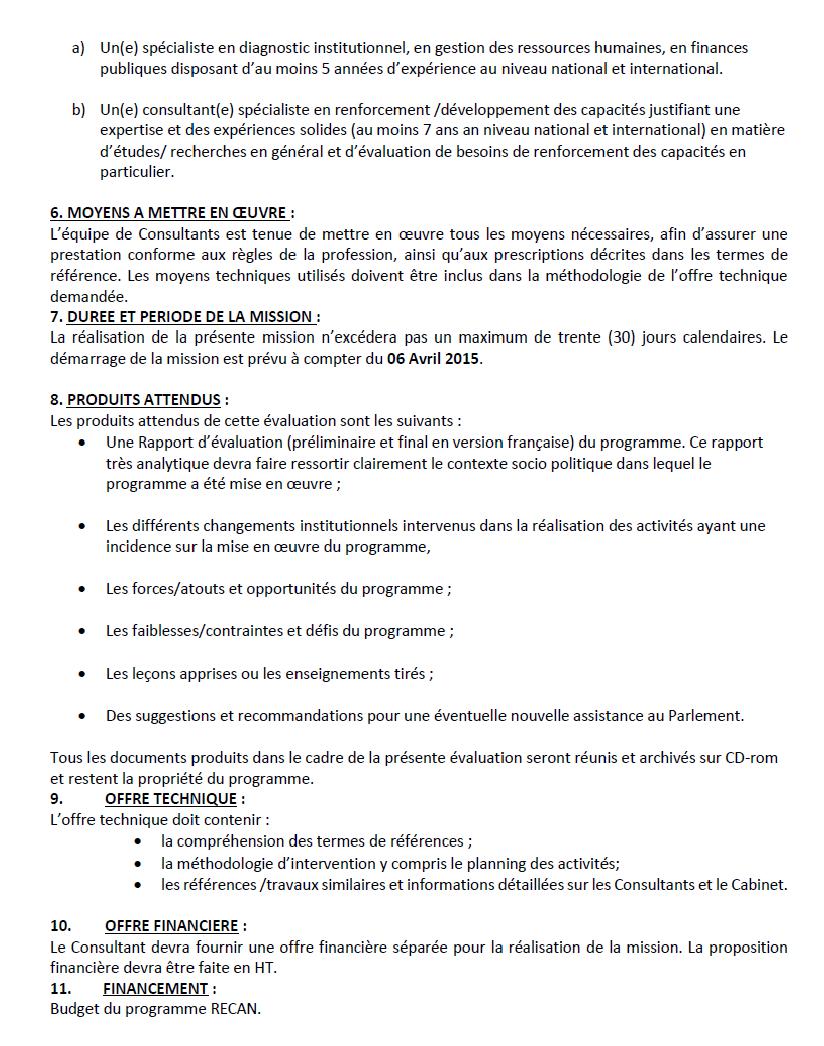 